به نام ایزد  دانا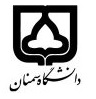 (کاربرگ طرح درس)                   تاریخ بهروز رسانی:   :    02/07/1402            دانشکده    علوم پایه .......گروه زیست شناسی سلولی و ملکولی..             نیمسال دوم سال تحصیلی 03-02بودجهبندی درسمقطع: کارشناسی■  کارشناسی ارشد□  دکتری□مقطع: کارشناسی■  کارشناسی ارشد□  دکتری□مقطع: کارشناسی■  کارشناسی ارشد□  دکتری□تعداد واحد: نظری 3 تعداد واحد: نظری 3 فارسی: بیوشیمی متابولیسمفارسی: بیوشیمی متابولیسمنام درسپیشنیازها و همنیازها: پیشنیازها و همنیازها: پیشنیازها و همنیازها: پیشنیازها و همنیازها: پیشنیازها و همنیازها: Metabolism Biochemistry لاتین: Metabolism Biochemistry لاتین: نام درسشماره تلفن اتاق: 2211شماره تلفن اتاق: 2211شماره تلفن اتاق: 2211شماره تلفن اتاق: 2211مدرس/مدرسین:  نوشین بیجاریمدرس/مدرسین:  نوشین بیجاریمدرس/مدرسین:  نوشین بیجاریمدرس/مدرسین:  نوشین بیجاریمنزلگاه اینترنتی: منزلگاه اینترنتی: منزلگاه اینترنتی: منزلگاه اینترنتی: پست الکترونیکی: n.bijari@semnan.ac.irپست الکترونیکی: n.bijari@semnan.ac.irپست الکترونیکی: n.bijari@semnan.ac.irپست الکترونیکی: n.bijari@semnan.ac.irبرنامه تدریس در هفته و شماره کلاس:یکشنبه ها  ساعت 10-12 و دوشنبه ها 10-12  جلسه چرخشی برنامه تدریس در هفته و شماره کلاس:یکشنبه ها  ساعت 10-12 و دوشنبه ها 10-12  جلسه چرخشی برنامه تدریس در هفته و شماره کلاس:یکشنبه ها  ساعت 10-12 و دوشنبه ها 10-12  جلسه چرخشی برنامه تدریس در هفته و شماره کلاس:یکشنبه ها  ساعت 10-12 و دوشنبه ها 10-12  جلسه چرخشی برنامه تدریس در هفته و شماره کلاس:یکشنبه ها  ساعت 10-12 و دوشنبه ها 10-12  جلسه چرخشی برنامه تدریس در هفته و شماره کلاس:یکشنبه ها  ساعت 10-12 و دوشنبه ها 10-12  جلسه چرخشی برنامه تدریس در هفته و شماره کلاس:یکشنبه ها  ساعت 10-12 و دوشنبه ها 10-12  جلسه چرخشی برنامه تدریس در هفته و شماره کلاس:یکشنبه ها  ساعت 10-12 و دوشنبه ها 10-12  جلسه چرخشی اهداف درس: آشنایی با مبانی متابولسیم اهداف درس: آشنایی با مبانی متابولسیم اهداف درس: آشنایی با مبانی متابولسیم اهداف درس: آشنایی با مبانی متابولسیم اهداف درس: آشنایی با مبانی متابولسیم اهداف درس: آشنایی با مبانی متابولسیم اهداف درس: آشنایی با مبانی متابولسیم اهداف درس: آشنایی با مبانی متابولسیم امکانات آموزشی مورد نیاز: کلاس مجهز به تخته و ویدئو پروژکتورامکانات آموزشی مورد نیاز: کلاس مجهز به تخته و ویدئو پروژکتورامکانات آموزشی مورد نیاز: کلاس مجهز به تخته و ویدئو پروژکتورامکانات آموزشی مورد نیاز: کلاس مجهز به تخته و ویدئو پروژکتورامکانات آموزشی مورد نیاز: کلاس مجهز به تخته و ویدئو پروژکتورامکانات آموزشی مورد نیاز: کلاس مجهز به تخته و ویدئو پروژکتورامکانات آموزشی مورد نیاز: کلاس مجهز به تخته و ویدئو پروژکتورامکانات آموزشی مورد نیاز: کلاس مجهز به تخته و ویدئو پروژکتورامتحان پایانترمامتحان میانترمارزشیابی مستمر(کوئیز)ارزشیابی مستمر(کوئیز)فعالیتهای کلاسی و آموزشی■فعالیتهای کلاسی و آموزشی■نحوه ارزشیابینحوه ارزشیابی50%25%15%15%10%10%درصد نمرهدرصد نمرهLehninger Principles of Biochemistry 6th Edition.Devlin Biochemistry 7th EditionLehninger Principles of Biochemistry 6th Edition.Devlin Biochemistry 7th EditionLehninger Principles of Biochemistry 6th Edition.Devlin Biochemistry 7th EditionLehninger Principles of Biochemistry 6th Edition.Devlin Biochemistry 7th EditionLehninger Principles of Biochemistry 6th Edition.Devlin Biochemistry 7th EditionLehninger Principles of Biochemistry 6th Edition.Devlin Biochemistry 7th Editionمنابع و مآخذ درسمنابع و مآخذ درستوضیحاتمبحثشماره هفته آموزشیمقدمه های بر متابولیسم1گلیکولیز2مسیر های تنظیمی گلیکولیز3مسیر پنتوز فسفات  pentose phosphate pathway4گلوکونئوژنز5متابولیسم گلیکوژن6چرخه کربس7اصول بیو انرژتیک8زنجیره انتقال الکترون9فسفریلاسیون اکسیداتیو- فرضیه شیمي اسمزی و نیرو محرکه پروتوني10کاتابولیسم اسید های چرب- چرخه گلی اکسیلات11آنابولیسم اسید های چرب و لیپید ها12کاتابولیسم ترکیبات نیتروژن دار- چرخه اوره13آنابولیسم اسید های آمینه14کاتابولیسم نوکلئوتید ها15بیوسنتز اسید های نوکلیئیک16